Worship Servants This MorningThanks for worshiping with us this morning. Your presence is your gift to us. We pray that our Service of Worship is a blessing to you. Sealed by the Holy Spirit and marked with the cross of Christ forever we are -- praising, proclaiming and practicing  --  Emmanuel,   God  with  us,   in  daily  life!Emmanuel Lutheran Church	Emmanuel North 		3819 - 18th Avenue NW      		1965 Emmanuel Dr NW Rochester, MN 55901		(7601 - 18th Ave NW)Phone: 507-206-3048              Website: 	         www.emmanuelofrochester.orgEmail Address:       EmmanuelRochesterNALC@gmail.com          Facebook page:      Emmanuel Lutheran Church of Rochester, MNEmmanuel SurveyPlease be sure to complete your survey sheet and return it.Informational HuddleAfter our Sat, Sep 9th worship service we will have a huddle to share share and discuss the survey results.Calendar ItemsWed,	Aug 23    Men’s Bible Study - 11am at OasisSat,	Aug 26    Eve of Pentecost 13 Worship Service - 6pmWed,	Aug 30    Men’s Bible Study - 11am at OasisSat,	Sep 2      Eve of Pentecost 14 Worship Service - 6pmWed,	Sep 6	    Men’s Bible Study - 11am at Oasis Sat,	Sep 9	    Eve of Pentecost 15 Worship Service - 6pm    Followed by an informational huddle.Tue,	Sep 12	    Council Meeting at Emmanuel North – 4:30pm. Wed,	Sep 13	    Men’s Bible Study - 11am at Oasis You are cordially invited to the Emmanuel Pot Luck Picnic immediately follow our service. Page 16 of 16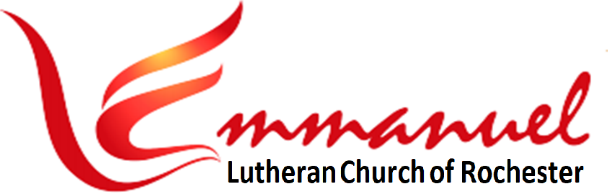 Sun, Aug 20th, 2023 – 10am	12th Sunday After Pentecost Lutheran Book of Worship 		Chorale Service – Pg 120Leader :  Don Holtan			Pianist:  Mary Ann GrovenReader:  Sharon Ruff                  * indicates stand as you are ableApostolic GreetingL:   The grace of our Lord Jesus Christ, the love of God,    and the communion of the Holy Spirit be with you all.C:   And also with you.Amazing Grace (V.1,2) – LBW #448V1	A-maz-ing Grace, How Sweet the Sound,That Saved a Wretch Like Me.I Once Was Lost, But Now Am Found,Was Blind, But Now I See.V2	'Twas Grace That Taught My Heart to Fear,And Grace My Fears Re-lieved.How Pre-cious Did That Grace Ap-pearThe Hour I First Be-lieved.Salutation and Prayer of the DayL:  The be with you.		       C:  And also with you.                            L:    Let us pray: Almighty, eternal God, increase in us your gifts of faith, hope and love; and in order that love may abide in us, help us to celebrate what your love has done for us. Grant this, we pray, through Jesus Christ, your Son, our Lord, who lives and reigns with you and the Holy Spirit, one God, now and forever. 					        C: Amen. Page 1 of 16I Love to Tell the Story (V.1,2) – LBW #390Verse 1I Love to Tell the Sto-ry of Un-seen Things A-bove,        Of Je-sus and His Glo-ry, of Je-sus and His Love.I Love to Tell the Sto-ry, Be-cause I Know it's True.        It Sat-is-fies My Long-ings as Noth-ing Else Would Do.I Love to Tell the Story. I'll Sing This Theme in Glo-ry        And Tell the Old, Old Sto-ry of Je-sus and His Love.Verse 2I Love to Tell the Story. How Plea-sant to Re-peat        What Seems, Each Time I Tell It, More Won-der-ful-ly SweetI Love to Tell the Sto-ry, for Some Have Nev-er Heard        The Mes-sage of Sal-va-tion From God's Own Ho-ly Word.I Love to Tell the Story. I'll Sing This Theme in Glo-ry        And Tell the Old, Old Sto-ry of Je-sus and His Love.1st Reading: Isaiah 56:1, 6-81Thus says the Lord: “Keep justice, and do righteousness, for soon my salvation will come, and my righteousness be revealed.”6And the foreigners who join themselves to the Lord, to minister to him, to love the name of the Lord, and to be his servants, everyone who keeps the Sabbath and does not profane it, and holds fast my covenant — 7these I will bring to my holy mountain, and make them joyful in my house of prayer; their burnt offerings and their sacrifices will be accepted on my altar; for my house shall be called a house of prayer for all peoples.”  8The Lord God, who gathers the outcasts of Israel, declares, “I will gather yet others to him besides those already gathered.”The Word of the Lord.		C: Thanks be to God. Page 2 of 16In The Garden (V.1,2) – Reclaim #160V1	I Come to the Gar-den A-loneWhile the Dew is Still on the Ros-esAnd the Voice I Hear, Fall-ing on My EarThe Son of God Dis-clos-esRef	And He Walks with Me, And He Talks with MeAnd He Tells Me I Am His OwnAnd the Joy We Share as We Tar-ry ThereNone Oth-er Has Ev-er KnownV2	He Speaks and the Sound of His VoiceIs so Sweet the Birds Hush Their Sing-ingAnd the Mel--ody That He Gave to MeWith-in My Heart Is Ring-ing. (Repeat Refrain)Psalm 67 (Read Responsively)1	May God be merciful to us and bless us,		Show us the light of his countenance and come to us.  2	Let your ways be known upon earth,		Your saving health among all nations.                           3	Let the peoples praise you, O God;		Let all the peoples praise you.                                        4	Let the nations be glad and sing for joy,		For you judge the peoples with equity 		And guide all the nations upon earth.                            5	Let the peoples praise you, O God;		Let all the peoples praise you.                                        6	The earth has brought forth her increase;		May God, our own God, give us his blessing.                  7	May God give us his blessing,		And may all the ends of the earth stand in awe of him. Page 3 of 16Softly and Tenderly (V.1,3) – WOV #734V1	Soft-ly and Ten-der-ly Je-sus is Cal-ling, Cal-ling for You and for Me.See, on the Por-tals He’s Wait-ing and Watch-ing, Watch-ing for You and for Me. Ref	Come Home, Come Home, Ye Who Are Weary, Come Home. Earnestly, Tenderly, Jesus Is Calling, Calling, O Sinner, Come Home. V3	Oh, for the Won-der-ful Love He Has Prom-ised, Promi-sed for You and for Me;Though We Have Sinned, He Has Mer-cy and Par-don, Par-don for You and for Me.           (Repeat Refrain) 2nd Reading: Romans 11:1-2a, 13-15, 28-321I ask, then, has God rejected his people? By no means! For I myself am an Israelite, a descendant of Abraham, a member of the tribe of Benjamin. 2aGod has not rejected his people whom he foreknew. 13Now I am speaking to you Gentiles. Inasmuch then as I am an apostle to the Gentiles, I magnify my ministry  14in order somehow to make my fellow Jews jealous, and thus save some of them. 15For if their rejection means the reconciliation of the world, what will their acceptance mean but life from the dead? 28As regards the gospel, they are enemies for your sake. But as regards election, they are beloved for the sake of their forefathers. 29For the gifts and the calling of God are irrevocable. 30For just as you were at one time disobedient to God but now have received mercy because of their disobedience, 31so they too have now been disobedient in order that by the mercy shown to you they also may now receive mercy. 32For God has consigned all to disobedience, that he may have mercy on all.Word of the Lord.			C: Thanks be to God.Page 4 of 16  God's Word is Our Great Hertiage – LBW #239God's Word is Our Great Her-it-age, And Shall Be Ours For-ev-er.To Spread its Light from Age to AgeShall Be Our Chief En-dea-vor.Through Life it Guides Our Way,In Death it is Our Stay.Lord, Grant While World's En-dure,We Keep its Teach-ings Pure, 		Through-out All Gen-er-a-tions.*Gospel: Matthew 15:21-28The Holy Gospel According to St Matthew, the 15th ChapterC: Glory to you, O Lord.	                               21Jesus went away from Gennesaret and withdrew to the district of Tyre and Sidon. 22And behold, a Canaanite woman from that region came out and was crying, “Have mercy on me, O Lord, Son of David; my daughter is severely oppressed by a demon.”  23But he did not answer her a word. And his disciples came and begged him, saying, “Send her away, for she is crying out after us.”  24He answered, “I was sent only to the lost sheep of the house of Israel.”  25But she came and knelt before him, saying, “Lord, help me.” 26And he answered, “It is not right to take the children’s bread and throw it to the dogs.”  27She said, “Yes, Lord, yet even the dogs eat the crumbs that fall from their masters’ table.”  28Then Jesus answered her, “O woman, great is your faith! Be it done for you as you desire.” And her daughter was healed instantly.The Gospel of the Lord. 	C: Praise to you, O Christ. Page 5 of 16Battle Hymn of the Republic (V.1) - LBW #332Mine Eyes Have Seen the Glo-ry Of the Com-ing of the Lord.He is Tram-pling Out the Vin-tage Where the Grapes of Wrath Are Stored. He Has Loosed the Fate-ful Light-ning Of His Ter-ri-ble Swift Sword.His Truth is March-ing on.	Glo-ry, Glo-ry, Hal-le-lu-jah. Glo-ry, Glo-ry, Hal-le-lu-jah.Glo-ry, Glo-ry, Hal-le-lu-jah.His Truth is March-ing on.    How Great Thou Art (V.1,4) – LBW #532V1	O Lord My God, When I in Awe-some Won-der  	Con-sid-er All the Worlds Thy Hand Hath Made,I See the Stars, I Hear the Roll-ing Thun-der,  	Thy Pow’r Through-out the U-ni-verse Dis-played.Then Sings My Soul, My Sav-ior God, to Thee,  	How Great Thou Art, How Great Thou Art.Then Sings My Soul, My Sav-ior God, To Thee,  	How Great Thou Art, How Great Thou Art. V4	When Christ Shall Come with Shout of Ac-cla-ma-tion  	And Take Me Home, What Joy Shall Fill My Heart.Then I Shall Bow in Hum-ble Ad-o-ra-tion  	And There Pro-claim, My God, How Great Thou Art.Then Sings My Soul, My Sav-ior God, to Thee,  	How Great Thou Art, How Great Thou Art.Then Sings My Soul, My Sav-ior God, To Thee,How Great Thou Art, How Great Thou Art.Page 6 of 16*Apostles’ CreedI Believe in God, the Father Almighty,    Creator of Heaven and Earth.I Believe in Jesus Christ,  His Only Son,  Our Lord.    He Was Conceived by the Power of the Holy SpiritAnd Born of the Virgin Mary.    He Suffered Under Pontius Pilate,Was Crucified, Died, and Was Buried. He Descended into Hell.    On the Third Day He Rose Again. He Ascended into Heaven,And is Seated at the Right Hand of the Father.    He Will Come Again to Judge the Living and the Dead.I Believe in the Holy Spirit,        the Holy catholic Church,    The Communion of Saints,     the Forgiveness of Sins,The Resurrection of the Body,   and the Life Everlasting.     Amen.My Faith Looks Up to Thee (V.1,2) - LBW #479V1    My Faith Looks Up to Thee,   Thou Lamb of Cal-var-y, Sav-ior Di-vine.       Now Hear Me While I Pray.  Take All My Guilt A-way.Oh, Let Me from This Day         Be Whol-ly Thine.V2   May Thy Rich Grace Im-part   Strength to My Faint-ing Heart,My Zeal In-spire.       As Thou Hast Died for Me,   Oh, May My Love to Thee                   Pure, Warm, and Change-less Be,         A Liv-ing Fire. Page 7 of 16When Peace, Like A River (V.1,3) - LBW #346V1	When Peace, Like a Riv-er, At-tend-eth My Way,When Sor-rows Like Sea Bil-lows Roll,What-ev-er My Lot, Thou Hast Taught Me To Say:"It is Well, It is Well with My Soul."V3	He Lives, Oh the Bliss of This Glo-ri-ous Thought,My Sin, Not in Part, But the Whole,Is Nailed to His Cross, And I Bear it No More.Praise the Lord, Praise the Lord, O My Soul.On Eagle's Wings – WOV #779Verse 1You Who Dwell in the Shel-ter of the LordWho A-bide in His Shad-ow for Life,Say to the Lord, "My Re-fuge, My Rock in Whom I Trust."Refrain  	And He Will Raise You up on Eagles' WingsBear You on the Breath of DawnMake You to Shine Like the SunAnd Hold You in the Palm of His Hand.Verse 2The Snares of the Fowl-er Will Nev-er Cap-ture YouAnd Fam-ine Will Bring You No Fear.Un-der God’s Wings Your Re-fuge, His Faith-ful-ness Your Shield. (Repeat Refrain)Verse 3For To the An-gels God's Giv-en a Com-mandTo Guard You in All of Your WaysUp-on Their Hands They Will Bear You UpLest You Dash Your Foot A-gainst a Stone. (Repeat Refrain)Page 8 of 16Prayers of the ChurchA:   Let us pray for the whole people of God in Christ Jesus,        and for all people according to their needs.   (A brief silence)For Perseverance in FaithHoly God, you are the source of our strength in this life. Grant us strength in the face of trials and help  us to fully rely on you as we struggle through the storms of life. Give us courage to let go of that which we cannot control and trust that you have our best interests in mind always, because of your great love for us.  Lord, in your mercy, 			C: Hear our prayer.For the Military and All Public ServantsFather, we ask that you would watch over those who serve in the armed forces or who serve as peace officers in our community. Protect them and bring them home safely to their families.  Lord, in your mercy, 			C: Hear our prayer. For the Church of ChristWe pray for the Bride of Christ, dear Lord, the holy catholic and apostolic Church. Empower us to follow Jesus with our whole lives and to make disciples of all nations that your name may be praised and honored in all the earth. Be with church leaders and help them lead with integrity and faith, trusting in the Holy Spirit to guide them.    Lord, in your mercy, 			C: Hear our prayer.For the Suffering, Hospitalized & Home BoundGod of healing, be with all those who are sick or injured and are in the hospital or recuperating at home. Bring strength to their weary bodies and hope to their hearts and minds. We pray for those who are aging and are bound to their homes. Give them good friends to visit with and loved ones to care for them. We remember all those who are suffering this day, especially those we name now either silently or aloud:          [NAMES]    Lord, in your mercy, 			C: Hear our prayer.                                   L:  Into your hands, O Lord, we commend all for whom we pray,  trusting in your mercy; through you Son, Jesus Christ, our Lord.C: Amen.What A Friend We Have in Jesus (V.1,2) – LBW #439Verse 1What a Friend We Have in Je-sus,All Our Sins and Griefs to Bear.What a Priv-i-lege to Car-ryEv-'ry-thing to God in Prayer.Oh, What Peace We Of-ten For-feit,Oh, What Need-less Pain We BearAll Be-cause We Do Not Car-ryEv-'ry-thing to God in Prayer.Verse 2Have We Trials and Temp-ta-tions?Is There Trou-ble An-y-where?We Should Nev-er Be Dis-cour-agedTake it to the Lord in Prayer.Can We Find a Friend so Faith-fulWho Will All Our Sor-rows Share?Je-sus Knows Our Ev-'ry Weak-nessTake it to the Lord in Prayer.(Offerings Gathered & Presented)Give Thanks – Separate SheetGive Thanks with a Grate-ful Heart. Give Thanks to the Ho-ly One       Give Thanks Be-cause He's Given Je-sus Christ, His Son. Give Thanks with a Grate-ful Heart. Give Thanks to the Ho-ly One       Give Thanks Be-cause He's Given Je-sus Christ, His Son.And Now Let the Weak Say I Am Strong,        Let the Poor Say I Am Rich,              Because of What the Lord Has Done For us.And Now Let the Weak Say I Am Strong,        Let The Poor Say I Am Rich,              Because of What the Lord Has Done For us.  Give Thanks.Page 10 of 16Prayer of ThanksL: 	Let us pray:			      Merciful God,C:	We offer with joy and thanksgiving what you have first given us — ourselves, our time, and our possessions — signs of your gracious love. Receive them for the sake of him who offered himself for us, Jesus Christ our Lord.    Amen.Onward Christian Soldiers (V.1) - LBW #509On-ward, Chris-tian Sol-diers, March-ing as to War,With the Cross of Jesus Go-ing on Be-fore.Christ, the Roy-al Mas-ter, Leads A-gainst the Foe;For-ward In-to Bat-tle, See, His Ban-ners Go.On-ward, Chris-tian Sol-diers, Marchi-ng as to War,With the Cross of Je-sus Go-ing on Be-fore.*Lord’s Prayer: Traditional VersionOur Father, Who Art in Heaven, Hallowed Be Thy Name,Thy Kingdom Come, Thy Will Be Done, On Earth as it is in Heaven.Give Us This Day Our Daily Bread. and Forgive Us Our Trespasses, As We Forgive Those Who Trespass Against Us.And Lead Us Not into Temptation, But Deliver Us from Evil.For Thine is the Kingdom,  and the Power, and the Glory,Forever and Ever.  Amen.In Christ Alone (V.1) – Reclaim #215In Christ A-lone, My Hope is FoundHe is My Light, My Strength, My SongThis Cor-ner-stone, This Sol-id GroundFirm Through the Fierc-est Drought and StormWhat Heights of Love, What Depths of PeaceWhen Fears Are Stilled, When Strivings CeaseMy Comforter, My All in All.Here in the Love of Christ I Stand.Page 11 of 16The Old Rugged Cross (V.1,4) – Reclaim #139Verse 1On A Hill Far A-way Stood an Old Rug-ged Cross,The Emblem of Suffering and Shame.And I Love That Old Cross Where the Dearest and BestFor a World of Lost Sin-ners Was SlainRefrainSo I'll Cherish the Old Rugged CrossTill My Trophies at Last I Lay DownI Will Cling to the Old Rugged CrossAnd Exchange it Some Day for a Crown.Verse 4To the Old Rug-ged Cross, I Will Ev-er Be True,It's Shame and Re-proach Glad-ly Bear.Then He'll Call Me Some Day, to My Home Far A-wayWhere His Glo-ry For-ev-er I'll Share.  (Refrain)Great is Thy Faithfulness (V.1,3) – WOV #771Verse 1Great is Thy Faith-ful-ness, O God My Fa-therThere is No Shad-ow of Turn-ing with TheeThou Chang-est Not, Thy Com-pas-sions, They Fail NotAs Thou Hast Been, Thou For-ev-er Will Be.RefrainGreat is Thy Faith-ful-ness, Great is Thy Faith-ful-nessMorning by Morning New Mercies I SeeAll I Have Needed Thy Hand Hath ProvidedGreat is Thy Faithfulness, Lord, Unto Me Verse 3Par-don for Sin and a Peace That En-dur-ethThine Own Dear Pres-ence to Cheer and to GuideStrength for To-day and Bright Hope For To-mor-rowBless-ings All Mine with Ten Thou-sand Be-side.(Repeat Refrain) Page 12 of 16Lead On, O King Eternal (V.1,2) – LBW #495V1	Lead On, O King E-ter-nal,The Day of March Has Come.Hence-forth in Fields of Con-questYour Tents Will Be Our Home.Through Days of Pre-par-a-tionYour Grace Has Made us Strong.And Now, O King E-ter-nal,We Lift Our Battle Song.V2 	Lead On, O King E-ter-nal,Till Sin's Fierce War Shall Cease,And Ho-li-ness Shall Whis-perThe Sweet Amen of Peace.For Not with Swords' Loud Clash-ingOr Roll of Stir-ring DrumsWith Deeds of Love and Mer-cyThe Heav’n-ly King-dom Comes.*BenedictionThe Lord Bless You and Keep You, The Lord Make His Face Shine on You and Be Gracious to You,        The Lord Look Upon You with Favor and Give You Peace.In the Name of the Father, and of the Son,         And of the Holy Spirit.    				C:	Amen.Be Present at Our Table, Lord (2 Verses)(to the tune of LBW #565)V1	Be Pres-ent at Our Ta-ble, Lord.Be Here and Ev-’ry-where A-dored.Thy Child-ren Bless, and Grant That WeMay Feast in Par-a-dise with Thee. Amen.V2	We thank Thee, Lord, for this our food,For life and health and ev-‘ry good.By Thine own hand may we be fed.Give us each day our dai-ly bread.Page 13 of 16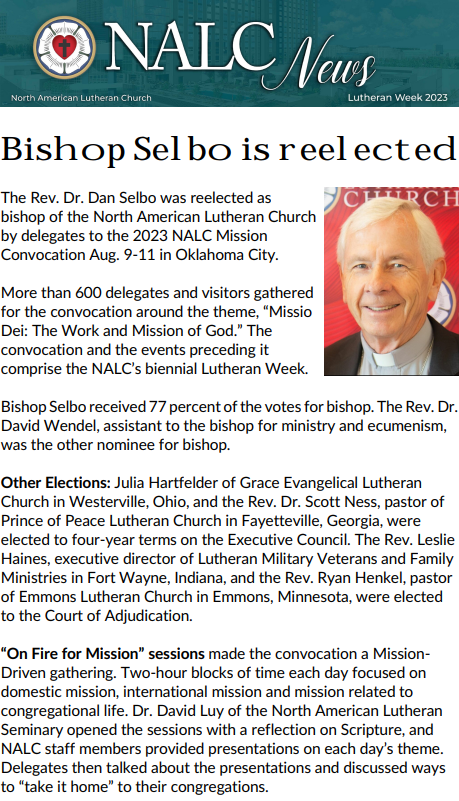 Page 14 of 16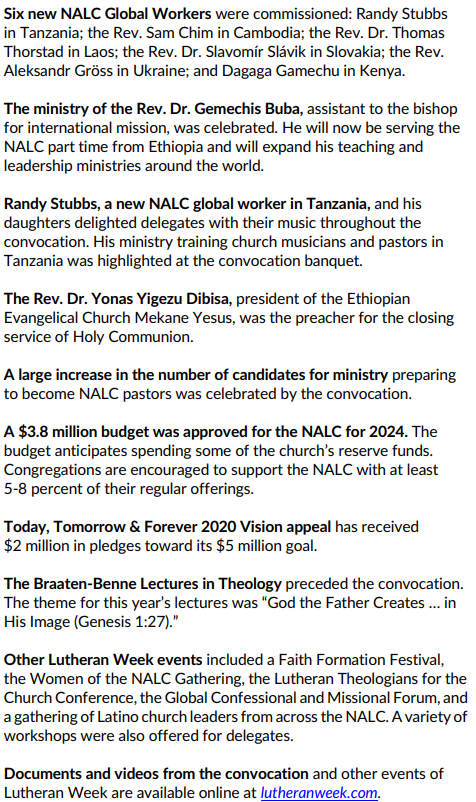 Page 15 of 16Jesus Loves Me – Tune is Reclaim #258V1	Jesus Loves Me, This I Know,Though My Hair is White as Snow.Though My Sight is Growing Dim,Still He Bids Me Trust in Him.Cho	Yes, Jesus Loves Me. Yes, Jesus Loves Me.Yes, Jesus Loves Me. The Bible Tells Me So.V2	Though My Steps Are Oh, So Slow,With My Hand in His I'll GoOn Through Life, Let Come What May,He'll Be There to Lead the Way.(Repeat Chorus)V3	Though I Am No Longer Young,I Have Much Which He's Begun.Let Me Serve Christ with a Smile,Go With Others the Extra Mile.(Repeat Chorus)V4	When the Nights Are Dark and Long,In My Heart He Puts a Song.Telling Me in Words So Clear, 	"Have No Fear, For I Am Near."(Repeat Chorus)V5	When My Work on Earth is Done,And Life's Victories Have Been Won.He Will Take Me Home Above,Then I'll Understand His Love (Repeat Chorus)V6	I Love Jesus, Does He Know?Have I Ever Told Him So?Jesus Loves to Hear Me Say,That I Love Him Every Day.Cho	Jesus, I Love You. Jesus, I Love YouJesus, I Love You. You Died So I May Live.Jesus Loves Me – Tune is Reclaim #258V1	Jesus Loves Me, This I Know,Though My Hair is White as Snow.Though My Sight is Growing Dim,Still He Bids Me Trust in Him.Cho	Yes, Jesus Loves Me. Yes, Jesus Loves Me.Yes, Jesus Loves Me. The Bible Tells Me So.V2	Though My Steps Are Oh, So Slow,With My Hand in His I'll GoOn Through Life, Let Come What May,He'll Be There to Lead the Way.(Repeat Chorus)V3	Though I Am No Longer Young,I Have Much Which He's Begun.Let Me Serve Christ with a Smile,Go With Others the Extra Mile.(Repeat Chorus)V4	When the Nights Are Dark and Long,In My Heart He Puts a Song.Telling Me in Words So Clear, 	"Have No Fear, For I Am Near."(Repeat Chorus)V5	When My Work on Earth is Done,And Life's Victories Have Been Won.He Will Take Me Home Above,Then I'll Understand His Love (Repeat Chorus)V6	I Love Jesus, Does He Know?Have I Ever Told Him So?Jesus Loves to Hear Me Say,That I Love Him Every Day.Cho	Jesus, I Love You. Jesus, I Love YouJesus, I Love You. You Died So I May Live.